Нужно добавить в интерфейс пользователя с правами администратора кнопку создания аккаунта для контрагента.Вопрос:  что имеется ввиду пол "Аккаунт для контрагента"? (новый объект метаданных?)Вопрос:   куда именно добавить? на рабочий стол? в какое место? (где Покупатели, Задания, События, Расходные ?)- Можно добавить в окно Контрагенты: Покупатели (Главное – Покупатели)- Кнопку можно добавить и в карточке контрагента. В таком случае туда можно добавить и поля для логина и пароля.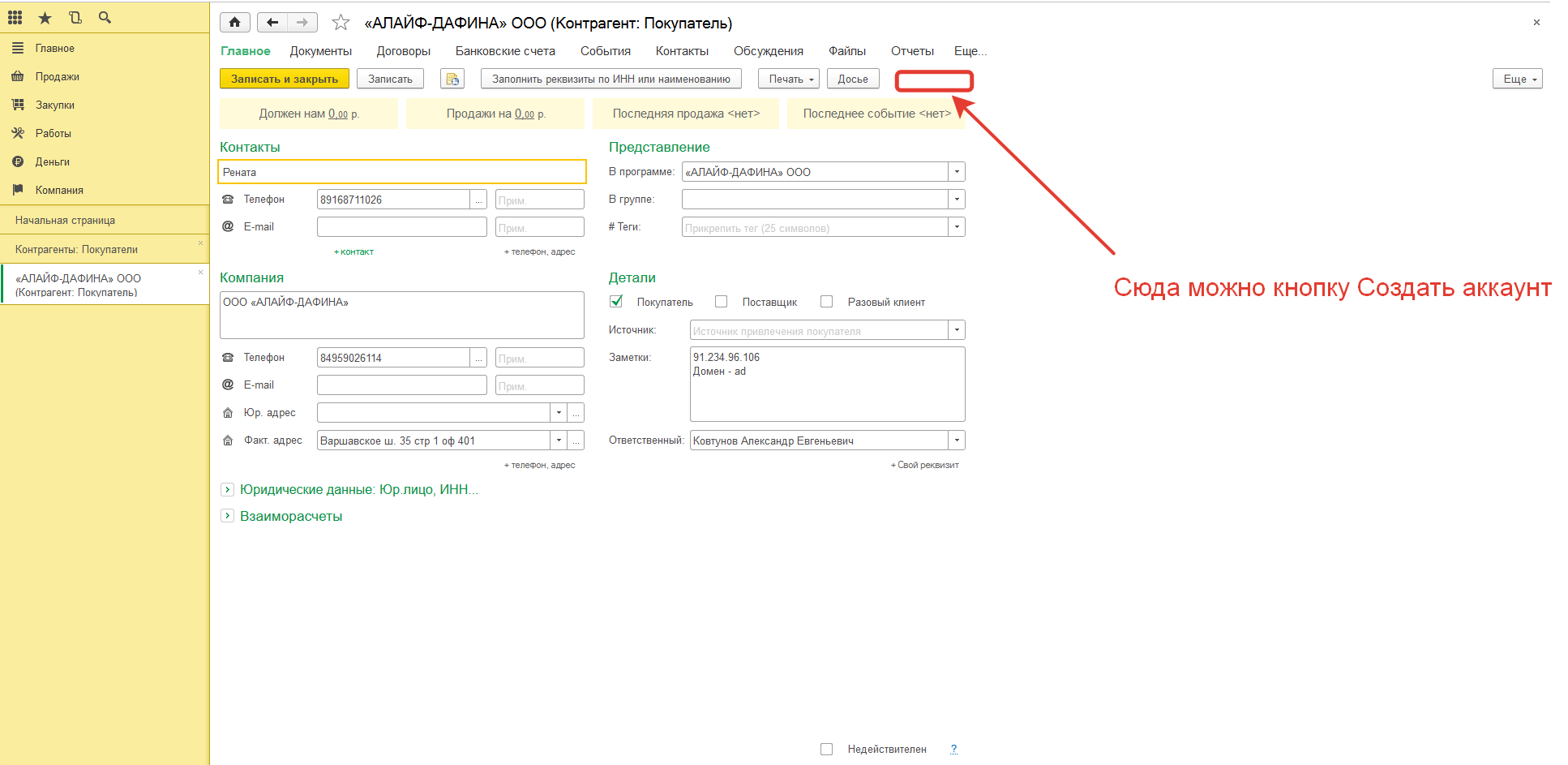 При нажатии кнопки, должен выпадать список контрагентов, где можно удалить или создать аккаунт для контрагента.* сначала решить выше (ну это скорее всего в форме списка контрагентов)В списке должны быть только контрагенты, в профиле которых отмечена галочка Постоянный клиент.Вопрос:    где этот реквизит у контрагентов? или добавить?- Этот реквизит есть – те, у кого стоит галочка ПокупательВ карточке контрагента должна быть галочка, позволяющая или запрещающая контрагенту создавать задачи и изменять их статус.Вопрос:    я так понимаю - добавить реквизит в справочник "Контрагенты"- думаю что даВ карточке контрагента должен отображаться логин и пароль контрагента, где их может поменять пользователь с правами пользователя.Вопрос:     я так понимаю - добавить реквизиты в справочник "Контрагенты"- см первый ответКонтрагент не может отмечать задачу как невыполненную если она уже была кем-либо помечена как выполненная и прошли сутки с момента установки данного статуса.Вопрос:     тут опять не понятно. Что имеется ввиду под контрагентом? Как (посредством чего) этот "Контрагент" вообще может отменять задачи?может пользователь???- смысл в том чтобы нашим клиентам дать доступ в CRM чтобы они видели задачи и при необходимости могли их создавать.Вопрос:     Что вообще есть такое задачи (ну тут понятно - просто не до конца)- под задачами я понимаю Задания на работу (Главное - Задания)Контрагент должен видеть только рабочий стол, на котором он должен видеть только задачи, относящиеся к данному контрагенту.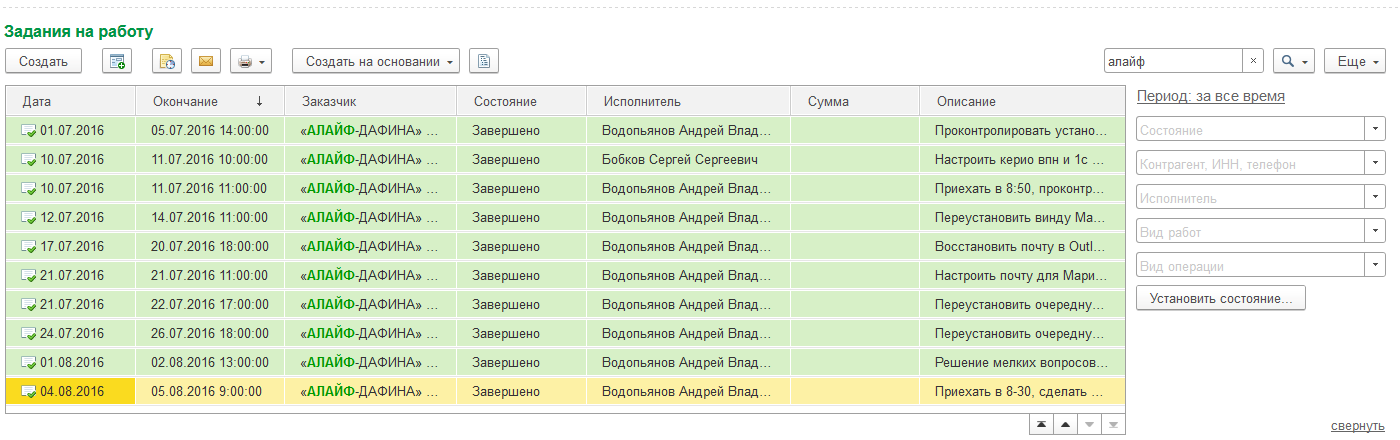 Вопрос:     тут, скорее всего, вопросы появятся после решения вышеупомянутых.Вопрос:     опять же, наверное речт про пользователя, а не контрагента???----------------Нужно определиться с понятиями:Пользователь (тут, вроде, более-менее понятно)Контрагент (где то упоминается как пользователь - по моему мнению)Под контрагентом я подразумеваю пользователя, которому дано право создавать задачи по закрепленному за ним контрагенту (представитель контрагента), и чтобы этот пользователь видел только те задачи, которые к его контрагенту относятсяАккаунт----------------было бы очень здорово, если бы были некоторые иллюстрации (например где поместить определенную кнопку, где поместить определенный (новый) реквизит и т.д.)